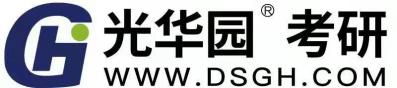 2023考研英语新大纲变动情况分析主讲：李敏2022 年 9 月                              WWW.DSGH.COM总览题型/ 分值占比/ 试卷结构都没有变化，有些文字表述细节修改，但不影响实质的题型和备考。写作部分大作文变化巨大。大纲词汇略有变动。考研英语(一)非重大变化文字表述细节修改：大纲中有很多的文字表述有细节修改，英语一、英语二的大纲也统一了很多题目表述。但这些都是文字的改变，不影响实质的题型和备考。考研英语(二)非重大变化文字表述细节修改：大纲中有很多的文字表述有细节修改，英语一、英语二的大纲也统一了很多题目表述。但这些都是文字的改变，不影响实质的题型和备考。重大变化1写作中大作文变化巨大：过去只考一种题型：英语一图画作文，英语二图表作文，现在新大纲样题中英语一和英语二都考察三种题型：文字，图画，图表。考研英语(一)新增样题大作文A：Directions:Read the following except from an article and write an essay. In your essay, you should explain whether or to what extent you agree with the author. Support your argument with reasons and relevant examples. Write your answer in 160-200 words on the ANSWER SHEET. (20 points)Many of us, whatever our field of work, fear that showing uncertainty can damage our image — and we may compensate by expressing overconfidence in an attempt to win trust. But in many situations people are willing to trust those who can admit they don’t have a definitive answer. Recent studies found that communicating uncertainty and even admitting our mistakes is not harmful and can even be beneficial to trust worthiness. So by failure in “expertise” can be compensated by higher integrity and benevolence. When communicating uncertainty in a transparent way, we are perceived as less biased and willing to tell the truth.新增样题大作文B：Directions:Write an essay based on the charts below. In your essay, you should1)describe the charts briefly,2)interpret the charts, and3)give your comments.Write your answer in 160-200 words on the ANSWER SHEET.(20 points)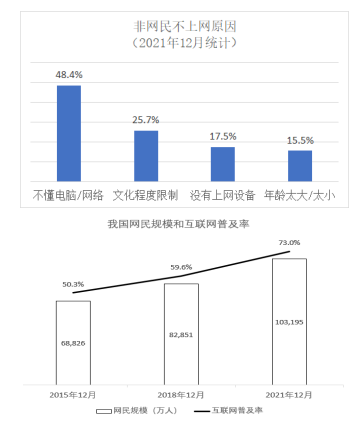 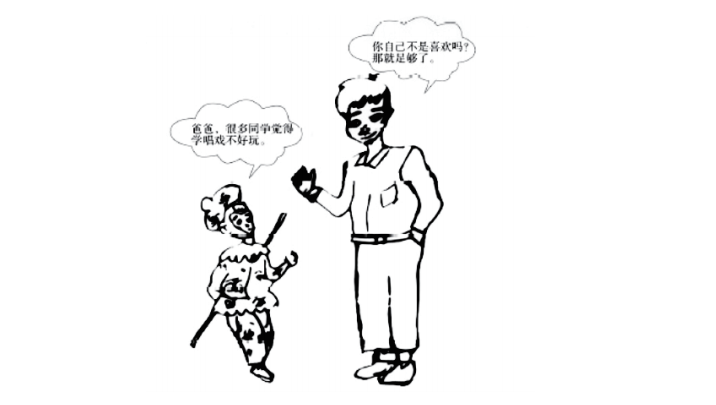 考研英语(二)新增样题大作文：Directions:Read the following except from an article and write an essay. In your essay, you should explain whether or to what extent you agree with the author. Support your argument with reasons and relevant examples.Write your answer in about 150 words on the ANSWER SHEET. (15 points)Studies in the U.S.and the U.K. consistently show that children have lost the right to wander. This is why many of our youth turn to technology. They aren't addicted to the computer; they're addicted to interaction, and being around their friends. Children, and especially teenagers, don't want to only socialize with parents and siblings; they want to play with their peers. That's how they make sense of the world. And we've robbed them of that opportunity. We're raising our children in captivity and they turn to technology to socialize, learn and relax. Why are we blaming the screens?英语一大作文（2015年真题）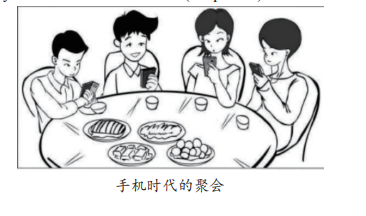 重大变化2	词汇：大纲词汇略有变动：单词总数变为5530个。新增15个词汇，删减7个词汇。[旧]2022年[新]2023年语言知识词汇变动考生应能掌握5500个左右的词汇以及相关附表中的内容。(详见附录1、2)		除掌握词汇的基本含义外，考生还应掌握词汇之间的词义关系，如同义词、近义词、反义词等；掌握词汇之间的搭配关系，如动词与介词、形容词与介词、形容词与名词等；英语语言的演化是一个世界范围内的动态发展过程，它受到科技发展和社会进步的影响。这意味着需要对本大纲词汇表不断进行研究和定期的修订。此外，全国硕士研究生招生考试英语(一)是为非英语专业考生设置的。考虑到交际的需要考生还应自行掌握与本人工作或专业相关的词汇，以及涉及个人好恶、生活惯和宗教信仰等方面的词汇。语言知识词汇变动考生应掌握5500个左右的单词及相关附表中的内容。(见附录1)附录一的词汇表仅包含单词的基本词形，未包含单词的读音、词形、意义和形态变化等，考生应在听、说、读、写等语言实践中学习和掌握这些内容。同时，考生应掌握单词的习惯用法，包括搭配、固定表达等，并掌握单词之间的语义关系，如上下义关系、同义关系、反义关系等。英语(一)试卷中出现超出词汇表及相关附表的单词时，不会给出中文注释，但会严格控制此类单词的数量。语言知识语法、语篇、语用考生应能熟练地运用基本的语法知识。本大纲没有专门列出对语法知识的具体要求，其目的是鼓励考生用听、说、读、写的实践代替单纯的语法知识学习，以求考生在交际中能更准确、自如地运用语法知识。	语言知识语法、语篇、语用语法知识指词、词组、分句、句子等语法单位的类别、构成和功能等，语篇知识指书面和口头语篇的组织结构及上下文的衔接和连贯，语用知识指特定语言运用情境中的言语功能、话语规范及语体、修辞等表达方式。本大纲不列出语法、语篇、语用知识的具体项目，考生应在听、说、读、写等语言实践中学习和掌握这些内容，提高准确性，丰富性和得体性，能熟练运用于具体语境，有效把握和传递信息，实现特定交际意图。语言技能无语言技能考生应掌握理解英语话语意义的能力，包括听力理解能力和阅读理解能力；掌握运用英语表达意义的能力，包括口头表达能力和书面表达能力。英语(一)考试重点考查阅读和写作两种技能。语言技能阅读考生应能读懂选自各类书籍和报刊的不同类型的文字材料(生词量不超过所读材料总词汇量的3%)，还应能读懂与本人学习或工作有关的文献资料、技术说明和产品介绍等。对所读材料，考生应能:1)理解主旨要义;2)理解文中的具体信息;3)理解文中的概念性含义;	4)进行有关的判断、推理和引申;5)根据上下文推测生词的词义;6)理解文章的总体结构以及上下文之间的关系;7)理解作者的意图、观点或态度;8)理解文章的论证方法，比较不同观点。语言技能阅读考生应能读懂多种话题、多种类型的语言较复杂的文字材料。话题包括科技、经济、教育、社会、历史文化等，类型包括新闻、评论、报告、论文、专著等。对所读材料，考生应能：1)概括主旨要义;	2)理解具体信息	3)根据上下文推断单词和词组的含义；	4)作出判断、推理和引申5)理解作者的意图、观点和态度；6)理解文章结构和上下文逻辑关系:7)分析文中使用的修辞手法、论证方法等；8)比较文中事实、观点、态度等的异同。考试内容英语知识运用该部分不仅考查考生对不同语境中规范的语言要素(包括词汇、表达方式和结构)的掌握程度，而且还考查考生使用恰当的衔接手段建构连贯语篇的能力。在一篇240~280词的文章中留出20个空白，要求考生从每题给出的4个选项中选出最佳答案，使补全后的文章意思通顺、前后连贯、结构完整。考试内容英语知识运用该部分考查考生在具体语境中综合运用语言知识的能力。在一篇约280词的文章中留出20个空白，要求考生从每题所给的4个选项中选出最佳选项填入空白，使填补后的文章语句通顺、意义连贯。	阅读理解A节A节(20小题)：主要考查考生理解主旨要义、具体信息、概念性含义，进行有关的判断、推理和引申，根据上下文推测生词的词义等能力。B节B节(5小题)：主要考查考生理解文章结构、上下文逻辑关系以及概括文章内容的能力。B节备选题型1在一篇500~600词的文章中留出5个空白，文章后有6-7段文字。要求考生根据文章内容从这6-7段文字中选择能分别放进文章中5个空白处的5段。B节备选题型2在一篇长度为500~600词的文章中，各段落的原有顺序已被打乱。要求考生根据文章的内容和结构将所列段落(7~8个)重新排序，其中有2~3个段落在文章中的位置已给出。B节备选题型3在一篇长度约500词的文章前或后有6~7段文字或6~7个概括句或小标这些文字或标题分别是对文章中某一部分的概括、阐述或举例。要求考生根据文章内容，从这6~7个选项中选出最恰当的5段文字或5个标题填入文章的空白处。C节C节(5小题)①:主要考查考生准确理解概念或结构较复杂的英语文字材料的能力。要求考生阅读一篇约400词的文章，并将其中5个画线部分(约150词)译成汉语，要求译文准确、完整、通顺。阅读理解A节A节(20小题)：考查考生概括主旨要义、理解具体信息，作出判断、推理和引申等能力。B节B节(5小题)：考查考生理解文章结构、上下文逻辑关系以及概括、比较等能力。B节备选题型1	在一篇500~600词的文章中留出5个空白，要求考生从文后所给的7个选项中选出最佳的5项填入空白，使填补后的文章结构完整、内容连贯、合乎逻辑。	B节备选题型2一篇500~600词的文章的段落顺序已打乱，要求考生根据文章的内容和上下文逻辑关系将所列段落(7~8个)按正确顺序排列，其中2~3个段落的位置已给出。	B节备选题型33)在一篇500~600词的文章前或后有7个小标题或概括句要求考生从这7个选项中为文中5个指定的语段分别选出最佳的小标题或概括句。C节	C节(5小题):考查考生理解语篇中概念或结构较复杂的语句并将其译成汉语的能力。要求考生将一篇约400词的文章中的5个画线部分(共约150词)译成汉语，译文准确、完整、通顺。[旧]2022年[新]2023年语言知识词汇变动考生应能掌握5500个左右常用英语词汇以及相关常用词组。(详见附录相关内容)		考生应根据具体语境、句子结构或上下文理解一些非常常用词的词义。英语语言的演化是一个世界范围内的动态发展过程，它受到科技发展和社会进步的影响。这意味着需要对本大纲词汇表不断进行研究和定期的修订。此外，全国硕士研究生招生考试英语(一)是为非英语专业考生设置的。考虑到交际的需要考生还应自行掌握与本人工作或专业相关的词汇，以及涉及个人好恶、生活惯和宗教信仰等方面的词汇。语言知识词汇变动考生应掌握5500个左右的单词及相关附表中的内容。(见附录1)附录一的词汇表仅包含单词的基本词形，未包含单词的读音、词形、意义和形态变化等，考生应在听、说、读、写等语言实践中学习和掌握这些内容。同时，考生应掌握单词的习惯用法，包括搭配、固定表达等，并掌握单词之间的语义关系，如上下义关系、同义关系、反义关系等。英语(二)试卷中出现超出词汇表及相关附表的单词时，不会给出中文注释，但会严格控制此类单词的数量。语言知识语法、语篇、语用考生应能熟练地运用基本的语法知识。其中包括：	(1)名词 代词的数和格的构成及其用法;		(2)动词时态 语态的构成及其用法;		(3)形容词与副词的比较级和最高级的构成及其用法；	(4)常用连接词的词义及其用法;(5)非谓语动词(不定式、动名词、分词)的构成及其用法;(6)虚拟语气的构成及其用法；(7)各类从句(定语从句、主语从句、表语从句等)及强调句型的结构及其用法；(8)倒装句、插入语的结构及其用法。语言知识语法、语篇、语用语法知识指词、词组、分句、句子等语法单位的类别、构成和功能等，语篇知识指书面和口头语篇的组织结构及上下文的衔接和连贯，语用知识指特定语言运用情境中的言语功能、话语规范及语体、修辞等表达方式。本大纲不列出语法、语篇、语用知识的具体项目，考生应在听、说、读、写等语言实践中学习和掌握这些内容，提高准确性，丰富性和得体性，能熟练运用于具体语境，有效把握和传递信息，实现特定交际意图。语言技能无语言技能考生应掌握理解英语话语意义的能力，包括听力理解能力和阅读理解能力；掌握运用英语表达意义的能力，包括口头表达能力和书面表达能力。英语(二)考试重点考查阅读和写作两种技能。语言技能阅读考生应能读懂不同题材和体裁的文字材料。题材包括经济、管理、社会、文化、科普等，体裁包括说明文、议论文和记叙文等。对所读材料，考生应能:1)理解主旨要义;2)理解文中的具体信息;3)理解语篇的结构以及上下文的逻辑关系；	4)根据上下文推断重要生词或词组的含义;5)进行一定的判断和推理;6)理解作者的意图、观点或态度;7)理解文章的论证方法，比较不同观点。语言技能阅读考生应能读懂多种话题、多种类型的语言较复杂的文字材料。话题包括科技、经济、教育、社会、历史文化等，类型包括新闻、评论、报告、论文、专著等。对所读材料，考生应能：1)概括主旨要义;	2)理解具体信息	3)根据上下文推断单词和词组的含义；	4)作出判断、推理和引申5)理解作者的意图、观点和态度；6)理解文章结构和上下文逻辑关系:7)分析文中使用的修辞手法、论证方法等；8)比较文中事实、观点、态度等的异同。考试内容英语知识运用主要考查对英语知识的综合运用能力。共20小题，每题0.5分，共10分。在一篇350词的文章中留出20个空白，要求考生从每题给出的4个选项中选出最佳答案，使补全后的文章意思通顺、前后连贯、结构完整。考试内容英语知识运用该部分考查考生在具体语境中综合运用语言知识的能力。共20小题，每题0.5分，共10分。在一篇约350词的文章中留出20个空白，要求考生从每题所给的4个选项中选出最佳选项填入空白，使填补后的文章语句通顺、意义连贯。	阅读理解整体说明	主要考查考生获取信息、理解文章、猜测重要生词词义并进行推断等方面的能力。该部分由A、B两节组成，共25小题，每小题2分，共50分。A节本节为多项选择题。共四篇文章，总长度为1500词~1600词。要求考生阅读文章并回答每篇文章后面的问题。考生需在每小题所提供的选项(A、B、C、D)中选出唯一正确或是最合适的答案。B节本节有两种备选题型。每次考试从这两种题型中选择其中的一种形式，或者两种形式的组合进行考查。	B节备选题型1多项对应本节为一篇长度为450~550词的文章，试题内容分为左右两栏，左侧一栏为5道题目，右侧一栏为7个选项。要求考生在阅读后根据文章内容和左侧一栏中提供的信息从右侧一栏中的7个选项中选出对应的5项相关信息。	B节备选题型22)小标题对应在一篇长度为450~550词的文章前有7个概括句或小标题。这些文字或标题分别是对文章中某一部分的概括或阐述。要求考生根据文章内容和篇章结构从这7个选项中选出最恰当的5个概括句或小标题填入文章空白处。翻译	考查考生理解所给英语语言材料并将其译成汉语的能力。要求译文准确、完整、通顺。要求考生阅读、理解长度为150	词左右的一个或几个英语段落并将其全部译成汉语。共15分	阅读理解整体说明	该部分由A、B两节组成，	考查考生理解书面英语的能力。共25小题，每题2分，共50分。	A节A节(20小题):考查考生概括主旨要义、理解具体信息，作出判断推理和引申等能力。要求考生根据所提供的4篇文章的内容(总长度为1500~1600词)，从每题所给的4个选项中选出最佳选项。	B节B节(5小题):考查考生判断、概括、比较等能力。本节有2种备选题型，每次考试从这2种一种进行考查。B节备选题型1	1)在一篇450~550词的文章后有7个判断或概括项，要求考生从这7个选项中为5个指定的主题分别选出最佳的匹配项。	B节备选题型22)在一篇450~550词的文章前有7个小标题，要求考生从这7个选项中为文中5个指定的语段分别选出最佳的小标题。翻译该部分考查考生理解英语书面材料并将其译成汉语的能力。共1小题，共15分。要求考生将长度约150词的英文文字译成汉语，译文准确、完整、通顺 [旧]2022年[新]2023年语言技能写作		考生应能写不同类型的应用文，包括私人和公务信函、备忘录、报告等，以及一般描述性、叙述性、说明性或议论性的文章。语言技能写作考生应能写多种类型的应用文，包括书信、通知、告示、纪要等，并能写不同功能的文章，包括描述性、叙述性、说明性、论述性文章。变动方向：应用文文体类型有所调整变动方向：应用文文体类型有所调整写作时，考生应能：做到语法、拼写、标点正确，用词恰当；遵循文章的特定文体格式；合理组织文章结构，使其内容统一、连贯；根据写作目的和特定读者恰当选用语域。写作时，考生应能做到：内容切中题意，按要求完成试题规定的任务；根据任务需求选择较丰富的语法结构和词汇；语言表达规范，用词准确，语法、拼写、标点正确；结构合理，层次清晰，内容连贯，合乎逻辑;根据写作目的和对象，选择恰当的文体和语体。变动方向：表达方式有所调整变动方向：表达方式有所调整考试内容写作A节A节：考生根据所给情景写出约100词（标点符号不计算在内）的应用性短文，包括私人和公务信函、备忘录、报告等。共10分。考试内容写作A节A节（1小题）：要求考生根据规定情景写一篇约100词（标点符号不计算在内）的应用文，类型包括书信、通知、告示、纪要等。共10分。变动方向：应用文文体有所调整变动方向：应用文文体有所调整考试内容写作B节B节：考生根据提示信息写出一篇160~200词的短文（标点符号不计算在内）。提示信息的形式有主题句、写作提纲、规定情景、图、表等。共20分。考试内容写作B节B节（1小题）：要求考生根据提示信息写一篇160~200词（标点符号不计算在内）的短文。提示信息的形式为文字、图画、图表等。共20分。变动方向：增加考查形式，样题给出了文字、图画和图表作文三种变动方向：增加考查形式，样题给出了文字、图画和图表作文三种[旧]2022年[新]2023年语言技能写作		考生应能根据所给的提纲、情景或要求完成相应的短文写作。短文应中心思想明确、切中题意、结构清晰、条理清楚、用词恰当、无明显语言错误。语言技能写作考生应能写多种类型的应用文，包括书信、通知、告示、纪要等，并能写不同功能的文章，包括描述性、叙述性、说明性、论述性文章。写作时，考生应能做到：1）内容切中题意，按要求完成试题规定的任务；2）根据任务需求选择较丰富的语法结构和词汇；3）语言表达规范，用词准确，语法、拼写、标点正确；4）结构合理，层次清晰，内容连贯，合乎逻辑;5）根据写作目的和对象，选择恰当的文体和语体。变动方向：文体更丰富，与英语一持平，写作要求更加具体，与英语一持平变动方向：文体更丰富，与英语一持平，写作要求更加具体，与英语一持平考试内容写作A节A节：考生根据所给情景写出约100词（标点符号不计算在内）的应用性短文，包括私人和公务信函、备忘录、报告等。共10分。考试内容写作A节A节（1小题）：要求考生根据规定情景写一篇约100词（标点符号不计算在内）的应用文，类型包括书信、通知、告示、纪要等。共10分。变动方向：应用文文体有所调整变动方向：应用文文体有所调整考试内容写作B节B节：要求考生根据所规定的的情景或给出的提纲，写出一篇150词左右的英语说明文或议论文。提供情景的形式为图画、图表或文字。共15分。考试内容写作B节B节（1小题）：要求考生根据提示信息写一篇150词（标点符号不计算在内）的短文。提示信息的形式为文字、图画、图表等。共15分。变动方向：增加考查形式，样题给出了文字、图画和图表作文三种变动方向：增加考查形式，样题给出了文字、图画和图表作文三种新增删减ascribe [əˈskraɪb] v.把……归因于；认为……是……所说；认为……具有meditatebenevolent [bəˈnevələnt] adj.仁慈的；慈善的neutronbroker[ˈbrəʊkə(r)] v.协调，安排 n.经纪人，中间人shillingbuffer[ˈbʌfə(r)] n.起缓冲作用的人(物)；缓存；缓冲器，减震器 v保护；缓解，缓冲；存储，缓存(数据等)traitor	choir [ˈkwaɪə(r)] n.唱诗班，合唱团；一组同类乐器	 v.合唱treasonchunk [tʃʌŋk] n.大块，厚块；大量，大部分；v.将……分成数份；将……组合(或归类)；扔，抛；切分，切割vowelcustody [ˈkʌstədi] n.监护，监护权；监禁，拘留；保管，保护zebradecree [dɪˈkriː] n.法令，政令；裁定，判决v.裁定，判决，颁布 discharge [dɪsˈtʃɑːdʒ] v.释放，允许……离开；解雇；使流出；撤销 n.允许出院，释放；解雇；撤销；放出；射击，开火eradicate [ɪˈrædɪkeɪt] v.根除，消灭hybrid [ˈhaɪbrɪd] n.混合物；混合词 adj混合的；杂交成的landscape [ˈlændskeɪp] n.风景，景色；形势，情形v.对……做景观美化，美化...…的环境pottery [ˈpɒtəri] n.陶器；陶土，黏土；制陶，陶艺predator [ˈpredətə(r)] n.捕食性动物；掠夺者	strand [strænd] n.(绳、线等的)股，缕；串；(故事、观点、计划等的)部分v.使滞留，使困在(某处)；使搁浅